Essex First - NMH Rates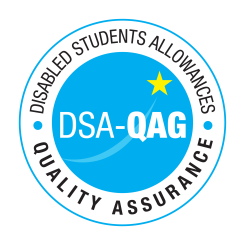 Period covered - 01/04/2018 through to 31/03/2019  The table below shows NMH rates. The greyed out cells indicate that the NMH provider does not offer these services. Note: NMH Support Rates shown per hour in the table below.*Please delete any rows where you do not provide this support roleStandard Rate (in-person)Standard Rate (in-person)Standard Rate (in-person)Distance Learning only (in-person, in-homeDistance Learning only (in-person, in-homeDistance Learning only (in-person, in-homeRemote Delivery (e.g. Facetime/Skype or similar) OnlyRemote Delivery (e.g. Facetime/Skype or similar) OnlyRemote Delivery (e.g. Facetime/Skype or similar) OnlyNetVATTotalNetVATTotalNetVATTotalBand 4 Specialist Access and Learning FacilitatorsSpecialist Mentor – Mental Health58.000.0058.0058.000.0058.00Specialist Mentor – AS58.000.0058.0058.000.0058.00Specialist 1:1 Study Skills Support - SpLD58.000.0058.0058.000.0058.00Specialist 1:1 Study Skills Support - AS58.000.0058.0058.000.0058.00